บันทึกข้อความ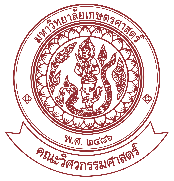 ส่วนงาน 								 โทร.				ที่ 						วันที่ 							  เรื่อง  ขออนุมัติเปิด/ ปิด/ เปลี่ยนแปลงรายวิชา/ ขอใช้ห้องส่วนกลาง  ภาค	         ปีการศึกษา		                     เรียน  รองคณบดีฝ่ายวิชาการ/ ประธานโครงการฯ เพื่อให้การบริหารจัดการเรียนการสอน  ประจำภาค                   ปีการศึกษา          ดำเนินไปด้วย ความเรียบร้อย และมีประสิทธิภาพ ภาควิชาวิศวกรรม	   	             มีความประสงค์ เปิดรายวิชา/ หมู่เรียน		 ปิดรายวิชา/ หมู่เรียน		 ขอใช้ห้องส่วนกลาง เปลี่ยนแปลงห้องเรียน/วัน-เวลา         สาขา-ชั้นปี      จำนวนนิสิต     อ.ผู้สอน-รหัสจึงเรียนมาเพื่อโปรดพิจารณาอนุมัติ  					      	      (					      )             หัวหน้าภาควิชาวิศวกรรม			  หมายเหตุ  กรณีการขอใช้/ เปลี่ยนแปลงห้องส่วนกลาง                                                              ตรวจสอบข้อมูลตารางห้องฯแล้วกรุณายื่นบันทึกข้อความล่วงหน้า 2 วันทำการ                                                                        ………………จนท.นทป/ โครงการฯรหัสวิชา   ชื่อวิชาหน่วยกิตหมู่วัน –เวลา/ ห้องสาขา/ จำนวนนิสิตอ.ผู้สอน-รหัสรหัสวิชาชื่อวิชาหมู่เดิมใหม่